Правила благоповедения в храмеНа нашей грешной земле Святой Храм есть единственное место где мы, миряне, можем на некоторое время укрыться от бурь и непогод жизни, от житейской нравственной грязи. Храм есть подобие Неба на земле; в Храме с нами "невидимо силы небесные служат". Помните: церковь есть Дом Божий, в котором Сам Бог невидимо пребывает, а посему и поведение наше должно соответствовать Его Святости и Его Величию. ПЕРЕД ТЕМ, КАК ИДТИ В ХРАМКатегорически запрещается приходить в храм в нетрезвом состоянии, приносить или приводить с собой животных.Для посещения церкви оденьтесь скромно. Ваша одежда должна быть пристойной и опрятной. Не навешивайте на себя украшений, а тем более драгоценностей. Не одевайте на себя коротенькие платья и юбки, шорты и одежду с коротким (выше локтя) рукавом, майки и пляжные костюмы. Женщины должны быть одеты в женскую одежду.Собирась в Дом Божий, не накрашивайте губы и лицо, не помазывайте себя даже слабо пахнущими одеколонами или духами.Женщинам не положено посещать церковь, когда они пребывают в нечистоте по-женски: с первого дня до полного очищения. (Если Вы по каким-либо причинам всё же пришли в церковь, то останьтесь в притворе).Ещё по дороге забудьте о мирской суете, мелочности, успокойтесь, если раздражены. Приходить на Богослужение надо заблаговременно, за 10–20 минут, чтобы купить свечи, приложиться к иконам, мощам или каким-то иным святыням храма.При входе на территорию храма положены три Крестных знамения. Прежде чем их совершить, мужчина должен снять головной убор. (Перекрестившись, мужчина может одеть головной убор, если до входа в само здание храма далеко и на улице очень холодно, по каким-то иным причинам).Женщины не снимают головных уборов, а напротив,  должны покрыться перед Крестным знамением и уже не снимать его.Крестные знамения совершаются без перчаток, рукавичек и т.п. с поясными поклонами если нет поста. В посты положены Крестные знамения с земными поклонами.  НА ТЕРРИТОРИИНа территории церкви, а тем более в храме, нельзя: курить, мусорить, громко разговаривать и смеяться, осквернять территорию плевками и сморканиями. На территории храма категорически запрещено выгуливать животных. Фото-, кино- видеосъёмку и аудиозапись можно делать только по благословению (разрешению) настоятеля.При входе в храм также положены три Крестных знамения.Прежде чем их совершить, мужчина должен снять головной убор и уже не одевать его после Крестного знамения, так как все мужчины должны находиться в храме с непокрытой головой.Женщина, если она ещё не одела головной убор, должна сделать это перед Крестным знамением и уже не снимать его, так как женщины в храме должны быть с покрытой головой.Крестные знамения совершаются без перчаток, рукавичек и т.д.  с поясными поклонами если нет поста. В посты положены Крестные знамения с земными поклонами.  В ХРАМЕВ храме нельзя громко разговаривать и смеяться, держать руки в карманах и за спиной, есть, сосать конфеты, жевать. Не стойте к Алтарю спиной.Без нужды не ходите по храму. Ставить свечи и прикладываться к иконам нужно так, чтобы не помешать другим молящимся. Разговоры нужно ограничить до предела. В храме принято знакомых приветствовать лёгким поклоном, отложив беседы на потом, и не принято здороваться за руку.Придя в храм с детьми, нельзя позволять им бегать, шалить и смеяться. Плачущего ребёнка нужно сразу успокоить или вывести (вынести). Подпевать хору можно только очень тихо, чтобы не мешать окружающим. При общенародном пении не допускать "бесчинных воплей". Сидеть в храме дозволяется только по причине болезни или сильного утомления. При этом не закидывайте ногу на ногу. Это считается весьма неприличным.Категорически нельзя ходить и разговаривать во время чтения Евангелия, пения "Херувимской" и Евхаристического канона на Литургии (то есть от Символа Веры до "Отче наш..."). Делать замечания ближнему, который нарушил правила благоповедения, нужно негромко и деликатно. Но самое хорошее - воздержаться от замечаний кому бы то ни было. Лучше следить за собой.Нельзя уходить из храма до окончания Богослужения. Уйти раньше времени можно лишь по немощи или серьёзной необходимости.Уходя с Богослужения нужно совершить Крестные знамения при выходе из храма и при выходе за церковную калитку повернувшись лицом к храму.       P.S. У разных людей и в разных храмах могут быть свои обычаи. Если Вас кто-то станет наставлять в иных правилах, сразу не отмахивайтесь от них, а мысленно проверьте не умаляют ли они Ваших благочестивых привычек. Если умаляют, то лучше останьтесь при своём. А если сообразуются с Вашим понятием благочестия, то можете не постеснявшись принять.
     Один из моих читателей написал, что нет такого правила делать Крестные знамения у калитки. У меня нет под рукой правил, но они и не нужны: достаточно встать у любой церковной калитки перед Богослужением. Далее он спрашивает: "Как совершать земные поклоны не улице, да еще, если при этом дождь и грязь?". Действительно, в дождь и грязь на колени не встанешь, ведь в храме должно быть опрятно одетым. Так сделайте эти поклоны в храме перед Алтарём. В практике подобные нюансы встречается часто. И решаются они как правило легко. Сложности каждый выдумывает сам. (А.В.).Таинство Покаяния«Покайтесь, ибо приблизилось Царство Небесное». (Мф. 4.17).Для того, чтобы очистить тело от грязи, мы пользуемся водой и мылом, Нам тяжела, нечистота телесная. Для того, чтобы очистить душу от духовной грязи, то есть освободить ее от тяжести и угрызений совести, которые возникают как результат совершенных грехов (неправильной жизни), Христианская Церковь предлагает ТАИНСТВО ПОКАЯНИЯ, Это духовная Баня в которой мы смываем свою духовную нечистоту. Священнику дана власть от Бога «взять и решить» наши грехи. «Прощаю и разрешаю грехи твои...», - говорит батюшка покаявшемуся в грехах. Великое облегчение получает всякий, кто сподобяется смыть свои грехи в Таинстве Покаяния и очистить совесть. То, что простил земной суд, прощает и небесный. Как нужно торопиться очистить душу от греха, ибо никто не знает, что уготованно ему завтра и много ли осталось земного пути. Успеем ли очиститься покаянием? Успеем ли осознать свою греховность? Торопись христианин. Помни: «Нечистое в Царствие Небесное не входит». Многочисленные свидетельства реанимированных больных, вернувшихся с «того света» в наше время, говорят о том, что всем нам придется дать ответ за каждую мелочь. Верую, Господи и исповедую... Не хулишь ли Бога 
Имеешь ли страх Божий 
Печешься ли о своем спасении 
Носишь ли крест на груди 
Не осуждаешь ли священников, монашествующих и других духовных лиц 
Посещаешь ли богослужения в воскресные дни и праздники 
Соблюдаешь ли посты 
Не нарушаешь ли данных тобою обетов 
Любишь ли ближнего как самого себя 
Помогаешь ли ближнему
Не осуждаешь ли ближнего 
Оказываешь ли ближнему сострадание
Посещаешь ли больных в больницах и на дому 
Оказываешь ли сострадание бездомным и больным животным и птицам 
Подаешь ли нищим и убогим от избытка своего
Не делаешь ли добрых дел напоказ 
Не живешь ли чужим трудом пребывая в лености 
Бережешь ли, ценишь ли чужой труд, плоды труда..., время своё и чужое 
Почитаешь ли старших родителей, не оскорбляешь ли 
Воспитываешь ли детей в Боге, молишься ли за них. 
Молишься за наставников, сродников, близких... живых и усопших
Не изменяешь ли мужу (жене) 
Благословлен ли Богом твой брак (совершено ли Таинство Венчания) 
Не убивала ли во чреве младенца (аборты и иные средства) 
Не даешь ли таких советов (косвенное убийство во чреве) 
Не оскверняешь ли себя блудными прикосновениями 
Не принимаешь ли участия в иных извращениях телесных 
Не услаждаешься ли непристойными изображениями 
Не распеваешь ли непристойные песни 
Не участвуешь ли в непристойных танцах 
Не обольщаешь ли кого непристойным соблазнительным поведением и одеждой 
Не упиваешься ли вином 
Не куришь ли 
Не употребляешь ли наркотические средства 
Не сквернословишь ли 
Не рассказываешь ли непристойные анекдоты 
Не имеешь ли иных вредных привычек 
Не играешь ли в карты или иные азартные игры 
Не гадаешь ли на картах или по руке или иным способом 
Не ходишь ли за помощью к ворожеям, гадалкам, бабкам, экстрасенсам, астрологам, гипнологам и т. п. 
Не применяешь ли какого колдовства и чародеяния (приемы белой и черной магии, гипноз, спиритизм, лозоходство как разновидность спиритизма и т.п.) 
Находясь в лоне христианской церкви, не обращаешься ли к иным религиям 
Не проклинаешь ли детей и близких 
Не гневаешься ли напрасно 
Не воздаешь ли злом на зло 
Не лжешь ли 
Не лжесвидетельствуешь ли 
Не клевещешь ли 
Не крадешь ли 
Не берешь ли казенного 
Не имеешь ли пристрастия к роскоши и вещам 
Не имеешь ли пристрастия к еде (чревоугодие, тайноядение, лакомство) 
Не празднословишь ли (пустые разговоры) 
Не обижаешь ли кого 
Не издеваешься ли над слабым и беспомощным 
Не убиваешь ли напрасно скота, птицы и насекомых 
Любишь ли врагов своих 
Молишься ли за нападающих и гонящих тебя 
Несешь ли терпеливо свой крест и скорби Человек склонен ко греху, И если мы воздерживаемся в слове и деле, то в помышлении нам воздерживаться без помощи Божией невозможно. Глубины мысленной грязи бездонны. Именно мысленная нечистота толкает нас на скверные дела и слова. Наши помыслы полностью открыты Господу, святым и ангелам, Если мы не научимся чисто мыслить здесь на земле, то на небесах наша нечистота обнаружится перед всеми. Мы постоянно осуждаем, забывая о том, что творящий суд в той же мере строгости будет спрошен за свои дела, Осуждающий «за глаза» ближнего своего, есть ли у тебя смелость высказать свое недовольство «в глаза» обличить? Окажешься ли ты прав? Хватит ли у тебя сил устоять перед подобным испытанием за которое ты осудил? Не берешь ли ты чужие грехи на себя? Помни, осуждающий, Господь одинаково спросит обоих. С одного спросит за совершенный грех, а с другого - за дерзость взятых на себя полномочий суда. Дерзающий судить - ты видишь только как падает ближний твой во грехе, Но ты не видишь, как плачет и сокрушается в покаянии его сердце. Двери покаяния открыты для всех, но успеем ли пройти ими. Труднее всего осознает свою нечистоту человек горделивый, таковые не видят своего греха и пребывают в постоянном самообольщении и превозношении ума. Они довольны собой и редко заглядывают в глубину своей совести. Но совесть трудно обмануть. Это голос Самого Бога, обличающий нас. Всякому живущему предоставленна свобода воли. Как распорядимся мы ею?Будут ли наши дела и намерения приближать нас к Богу? Наши добрые дела - с чистым ли сердцем и любовью творили мы их? Господь всегда видит сердце твое христианин. Что там - смирение или горделивое превозношение, терпение или раздражение? Угодны ли наши дела Богу? Никто не знает. Никто не знает, каков будет окончательный ответ. Никто не знает, какой ангел придет за нами, что-бы повести нас на Высший суд. Белые или черные крылья будут за его спиной? Помни, христианин: разбойник, что висел рядом со Христом рядом на кресте, покаялся со смирением и вошел в рай вслед за Господом. Господь простил и принял его. Иуда же Искариотский был учеником Христовым, но предал учителя и, нераскаявшись по гордыне своей пошел в ад. Пути Господни неисповедимы. Верь, христианин, Господь укрепляет всякого приходящего к Нему с покаянием. Господь помогает устоять от греха и не повторять его. Прости нас, Господи мы согрешили гордостью, самомнением, тщеславием, славолюбием. Согрешили делом, словом, помышлением, зрением, слухом, осязанием и всеми своими чувствами. Согрешили ленностью, небрежением в исполнении своих обязанностей. Небрежением в молитве. Непочитанием Святых и Матери Божией. Согрешили маловерием и унынием. Прости нас Господи. Согрешили недостойным причащением Святых Христовых Тайн, приступая к ним без приготовления, без сокрушения, без страха Божия. Забывая, что Святое Причастие - это огонь, попаляющий наши грехи. Забывая, что в Таинстве Причащения мы соединяемся с самим Господом, незримо сошедшим с небес и претворившим хлеб и вино в Тело и Кровь Христову. Помоги нам, Господи, со страхом и трепетом приступить к Святому Причастию. Перед исповедью и причащением необходимо простить всех обидящих и ненавидящих нас. И только тогда мы можем просить у Господа прощения своих грехов. СИМВОЛ ВЕРЫ, ОТЧЕ НАШ, БОГОРОДИЦЕ ДЕВО РАДУЙСЯ, ИИСУСОВА МОЛИТВА. Эти молитвы обязан знать каждый христианин. Знаешь ли ты их? Велика Искупительная Жертва за нас грешников. Творец и Создатель послал Сына Своего возлюбленного Иисуса Христа на добровольные крестные муки, чтобы грехи мира были омыты страданиями Безгрешного. Чтобы грехи каждого из нас, приходящего в Церковь Христову с покаянием, омывались во Святом Таинстве Причащения Кровью Непорочного Агнца. Помни, христианин, какой дорогой ценой заплачено за твое спасение. И, торопись, без покаяния нам не войти в Небесные Обители.АМИНЬ.Рождество святого Предтечи и Крестителя Господня Иоанна

24 июня (7 июля)   Великий праздник

    Со времен последнего иудейского пророка     Малахии, то есть с V в. до Р.Х., пророчество прекратилось среди евреев, и они ждали второго пришествия древнего пророка Илии. Св. Иоанн Пророк родился в древнем Хевроне. Его праведные родители, свещенник Захария и его жена Елисавета, до преклонных лет не имели детей, что считалось великим наказанием Божиим.

    Однажды, совершая Богослужение в Иерусалимском храме, Захария увидел Архангела Гавриила. Архангел открыл праведнику, что у него родится сын Иоанн, который станет провозвестником ожидаемого Спасителя-Мессии и «предъидет пред Ним в духе и силе Илии». Старый священник, знавший, что жена его бесплодна, усомнился в словах Архангела и просил у него знамения. За свое неверие он был поражен немотой, которая исчезла лишь после рождения сына.
  Св. Елисавета стеснялась своей поздней беременности и скрывала ее. К этому времени Ангел Божий посетил Пресвятую Деву Марию, известив Ее о том, что Она избрана Богом и станет Матерью Иисуса Спасителя. Чтобы развеять Ее смущение и в доказательство всесильности Божией, Ангел сообщил Ей, что Ее престарелая родственница Елисавета зачала сына и беременна уже 6 месяцев. Таким образом, мистическая связь св. Иоанна Пророка со Спасителем существовала еще в утробах матерей. Желая разделить радость со своей теткой. Дева Мария поспешно направилась в Хеврон. Когда Она вошла в дом, младенец взыграл во чреве св. Елисаветы, и та, исполнившись Св. Духа, первая приветствовала Пресвятую Деву как Матерь Божию. Младенец Иоанн в утробе матери «играньми, яко песньми» встретил Деву Марию и воплотившегося в ней Сына Божия.
   В положенное время св. Елисавета родила сына. На восьмой день у немого Захарии спросили, какое имя дать младенцу. Он написал на дощечке «Иоанн» и тотчас обрел дар речи. Исполнившись Св. Духа, св. Захария стал пророчествовать о Мессии и о сыне своем Иоанне, Предтече Господа.
    После Рождества Иисуса Христа и поклонения волхвов св. Елисавета скрывалась вместе с младенцем Иоанном в пустыне от преследований царя Ирода, а отец Крестителя, св. Захария, был убит прямо в Иерусалимском храме за отказ сообщить, где находится его сын. Через 40 дней после убиения отца скончалась и мать св. Елисавета и он остался один в пустыне, охраняемый Ангелом.
    Св. Церковь четырежды в году празднует память св. Предтечи Иоанна: День Рождества св. Крестителя и Предтечи — 24 июня; обретение его Честной главы (трижды чудесным образом являвшейся христианам во время гонений) — 24 февраля и 25 мая; День усекновения главы Ионна Предтечи — 29 августа; а также память св. пророка Захарии и св. праведной Елисаветы — 5 сентября. 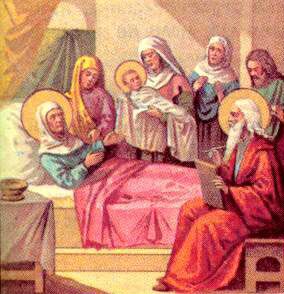 Святые первоверховные Апостолы Петр и Павел

29 июня (12 июля)     Великий праздникГосподь Иисус Христос в последние дни земной жизни Своей избрал из среды учеников Своих двенадцать Апостолов для проповеди Слова Божия. Между ними Апостол Петр за свою пламенную ревность удостоился занять первое место. Он первый от лица Апостолов исповедал Иисуса как Сына Божия, как Мессию. Христос спросил Своих учеников: «За кого принимают Меня люди?» И они ответили: одни за Иоанна Крестителя, другие за Илию, иные за Иеремию или за одного из пророков. «А вы за кого почитаете Меня?»—снова спросил Он. И тогда Петр произнес: «Ты Христос, Сына Бога Живого!» — «Блажен ты, Симон, сын Ионин,— сказал ему Спаситель,— потому что не плоть и кровь открыли тебе это, но Отец Мой, сущий на небесах. И я говорю тебе: Ты Петр (что значит: камень), и на сем камне Я создам Церковь Мою, и врата ада не одолеют ее. И дам тебе ключи Царства Небесного: и что свяжешь на земле, то будет связано на небесах; и что разрешишь на земле, то будет разрешено на небесах».

Простой рыбак Ап. Петр выразил великую богословскую тайну от лица всех ветхозаветных пророков и праведников, ожидавших и предвещавших явление Мессии. Главные евангельские события происходили при участии первоверховного Апостола: это и Преображение Господне на Фаворской горе, и молитва Иисуса в Гефсиманском саду накануне крестных страданий, и Голгофский путь Спасителя. Трижды отрекался Апостол Петр от Иисуса, но был прощен. Он первый проповедал о Сыне Божием в день Пятидесятницы. До того, как Апостол встретил Спасителя, его звали Симон, Господь же назвал его Кифа, или Петр, что значит «камень». На этом «камне» воздвиглась Церковь Христова.

   В Кесарии жил благочестивый и боящийся Бога сотник Корнилий из Италийского полка. Со всем своим домом он щедро раздавал милостыню бедным и усердно молился Богу. Корнилию было видение Ангела, сказавшего, что и он, и весь дом его спасется через некоего Симона, называемого также Петром. Повинуясь предсказанию, сотник послал в Иоппию своих слуг, чтобы они отыскали и привели Ап. Петра в Кесарию. В это время Петр размышлял о знамении, которое было ему от Господа. Он видел сосуд, в котором были всякие звери, пресмыкающиеся и птицы. И голос сказал ему: «Заколи и ешь», на что святой Петр ответил, что он никогда не ел ничего нечистого. Тогда в другой раз был голое: «Что Бог очистил, того ты не почитай нечистым». Когда Апостол прибыл в Кесарию вместе со слугами Корнилия в дом к благочестивому сотнику, то там его уже ждали многие собравшиеся, в том числе и язычники. Петр проповедал им о Христе, и Святой Дух сошел на всех слушавших его. Словно в день Пятидесятницы, когда благодать Божия излилась на Апостолов, люди стали говорить на разных, неизвестных им языках и величать Бога. Верующие евреи изумились, что дар Святого Духа излился и на язычников. Тогда св. Петр сказал: «Кто может запретить креститься водою тем, которые, как и мы, получили Святого Духа?». Затем он крестил язычников во имя Иисуса Христа. Так было положено начало проповеди Евангелия не только среди иудеев, но и среди других народов, так св. Ап. Петр, крестив необрезанных, заложил основу просвещения язычников. Его дело продолжил святой Апостол Павел, называемый «Апостолом язычников» за то, что обратил ко Христу множество людей разных народов.

     Обращение Павла произошло волею Господа совершенно неожиданно и чудесным образом. До крещения его звали Савл, он был ревностный иудей, из фарисеев. Будучи очень даровитым человеком, Савл получил прекрасное образование в школе знаменитого еврейского раввина Гамалиила и имел римское гражданство. Ревнитель еврейского закона, Савл жестоко преследовал христиан, считая, что это вредное еретическое учение. На пути в Дамаск его осиял свет с неба, и он услышал глас: «Савл, Савл! Что ты гонишь меня?» Савл ответил: «Кто Ты, Господи?» Тогда Господь сказал: «Я Иисус, которого ты гонишь; трудно тебе идти против рожна». После этого Савл ослеп и три дня ничего не ел и не пил. По указанию Господа ученик Анания пришел к Савлу и возложил на него руки. Тот исцелился и тут же принял Святое Крещение. Обратившись к Господу, св. Апостол Павел стал проповедовать в синагогах об Иисусе, что Он есть Сын Божий. Так из жестокого гонителя христиан Господь сотворил Себе «избранный сосуд, чтобы извещать Имя Мое пред народами и царями и сынами Израилевыми».

Оба первоверховных Апостола приняли мученическую кончину в Риме. Св. Петр во времена гонений имп. Нерона собрался покинуть город, но встретил Иисуса, идущего в Рим. Апостол понял, что пришло время пострадать ему и прославить Спасителя своего мученической кончиной. Его приговорили к позорной казни распятием на кресте, но святой Петр попросил повесить его на кресте вниз головой, так как считал себя недостойным принять смерть, подобно Господу. Св. Апостола Павла также приговорили к распятию, но, узнав, что он римский гражданин, предали казни усечением мечом. «Твердыя и боговещанныя проповедатели, верх Апостолов Твоих, Господи, приял еси в наслаждение благих Твоих и покой; болезни бо онех и смерть приял еси паче всякаго всеплодия, Едине сведый сердечная». 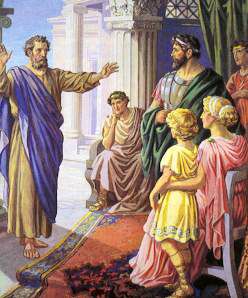 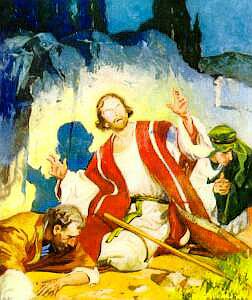 Слово об Иоанне Предтече
          По свидетельству Господню, никто, рожденный на земле, не был так велик, как святой Иоанн Предтеча. И когда вдумываешься в свидетельство Евангелия о нем, действительно захватывает дух. Но не только дух захватывает: видишь в нем образ человека, который сумел так беспредельно, так неограниченно быть преданным своему Богу и своему земному призванию и который может послужить каждому из нас примером и образом, потому что каждый из нас в каком-то смысле по отношению к окружающим является так часто предтечей Господним, тем, кого Господь послал впереди Себя, чтобы принести людям слово и образ жизни, который приготовил бы их понять Христа, принять Христа. И когда нашей жизнью мы посрамляем наше свидетельство, когда, глядя на нас, люди перестают верить и в слова наши и в слова Христовы, то мы берем на себя страшную ответственность. Мы не только сами живем в суд себе и во осуждение, но мы других не влечем за собой туда, куда мы призваны их привести: к радости, к той радости, залог которой Господь нам оставил и которой никто не может отнять, но которой никто, кроме Господа, не может и дать. 
     Вспомним несколько из тех выражений, которые употреблены Христом или Евангелием по отношению к Крестителю Иоанну. Первое, что мы о нем слышим, это что он – глас вопиющего в пустыне. Пустыня это не только место ненаселенное, это место, где пусто; и так часто в человеческом сердце пусто, в человеческой жизни пусто. Не только нет содержания вечного, но нет вообще такого содержания, которым можно было бы жить. И в этом отношении мы окружены, все, людской пустыней. И вот в этой пустыне и мы призваны, подобно Крестителю, свидетельствовать. Свидетельство Иоанна Крестителя началось не словами: прежде чем вернуться к людям и говорить, прежде чем властно требовать от них, чтобы они стали достойны своего звания человека, он сам удалился в голую, жаркую пустыню и остался наедине с самим собой, лицом к лицу с самим собой перед очами Божиими. 
     Иногда и нам приходится остаться в таком одиночестве. Бывает это, когда нас оставят ближние, когда сделается вокруг нас пусто. Бывает это, когда нас тронет болезнь, и тогда, как бы мы ни были окружены заботой, мы чувствуем, что мы одиноки, потому что мы стоим перед лицом жизни и смерти там, где каждый человек один за себя будет решать вопрос жизни и смерти – не только временной, но и вечной. Бывает, что мы удалимся сами для того, чтобы прийти в себя, и тогда мы знаем, как трудно бывает остаться наедине с самим собой, когда к этому не привык: делается боязно – тогда открывается перед нашим собственным взором внутренняя наша пустота, и в эту пустоту, в эту пустыню нам надлежит войти. Там будет одиноко, там будет пусто, там будет трудно жить, но только если мы сумеем жить в этой пустыне, с Богом одним, сможем мы вернуться к людям, никогда не теряя Бога и способными, победив себя, победить всё. 
     И вот Иоанн свыше тридцати лет пребывал одиноко в пустыне, боролся со своим сердцем, боролся со своей жизнью и вышел на проповедь и засвидетельствован Богом как величайший – но не только. Евангелие нам называет его не пророком, а ГЛАСОМ. Он так сроднился с волей Божией, так стал един с тем животворным словом, которое ему надлежит произнести для спасения людей, для пробуждения людей, для того, чтобы в них тоже воссияла жизнь, возродилась радость, что он ТОЛЬКО голос. Это уже не человек, который говорит: это Бог, Который вещает его гласом. Так говорили святые. Один из подвижников Афона, не так давно умерший, говорил: Святые от себя не говорят; они говорят от Бога, и только... 
     Иоанн отверг все земное для того, чтобы принадлежать Богу, и Господь его вернул к этой земле. Господь не оставил его в далекой пустыне: когда Иоанн стал с Ним неразлучным, Господь послал его к людям, чтобы люди зажили той жизнью, которую познал Иоанн. И вот ставится вопрос перед каждым из нас: есть ли во мне такая жизнь, которой я могу зажечь другого человека? Где эта жизнь во мне? Когда меня люди встречают – загораются ли они? Когда люди меня слышат, трепещет ли их сердце – как Евангелие говорит о спутниках Эммаусских, “горело” сердце в них? Когда люди видят нашу жизнь, разве они говорят о нас, как говорили о первых христианах: Как они друг друга любят!.. Разве дивятся, слыша, видя нас, тому, что у нас есть что-то, чего ни у кого нет? А если это не так, то мы не пошли даже путем предшественника, мы не готовы принести Христа людям, мы не готовы даже проложить Ему дорожку, чтобы Он нашел как-то путь Себе. А мы призваны быть теми, кто готовит радость людям, радость встречи с Богом, радость, которой никогда не будет конца и которой никто, ничто не может отнять. Почему же? Потому что мы хотим жить на своих правах, мы хотим жить для себя, мы не хотим сходить на нет. 
     А вот что говорит Евангелие об Иоанне Крестителе. Свидетельствуя перед людьми о том, кто он сам есть, Креститель говорит: Мне надо умаляться, на нет сходить, для того, чтобы Он вырос в полную меру... Иоанн сам – только Предтеча; он должен открыть дверь и отойти так, чтобы о нем больше не вспомнили люди, вдруг увидев Христа и все забыв в этой радости. 
     Сходить на нет, приготовив путь Господень... Кто из нас это умеет делать? Кто из нас, оживив чью-то душу, хотя бы добрым словом, не хочет остаться в этой радости взаимного общения? Кто, сказав животворное слово, иногда нечаянно, когда Господь нам дает, не хочет, чтобы вспомнили и никогда не забыли, что было сказано это слово именно им? 
     А Креститель о себе еще говорит: Я – друг Жениха... Что это за друг жениха? В древности еврейской, как и языческой, у жениха был друг, который заботился обо всем для брака и который после совершения брака приводил к брачной комнате невесту и жениха, оставался за дверью и сторожил, чтобы никто не прервал их глубокой, таинственной встречи в дивной брачной любви. Он был другом, потому что он умел остаться за дверью, остаться за пределом. Радость его была совершенна тем, что радость жениха и невесты теперь была совершенна, они остались вдвоем, и он был защитник этой встречи. Еще скажу: кто из нас умеет так поступить с чужой радостью? Все сделать, чтобы эта радость случилась, все сделать, чтобы она воссияла вечным светом, и отойти, уберечь ее, охранить ее, и остаться забытым за закрытой дверью? 
     Вот еще образ о нем, последний образ. Его умаление, его схождение на нет дошло почти до предела. Он взят в тюрьму за правдивое, честное слово. Христос остался на свободе. Он проповедует, к Нему перешли ученики Иоанновы, Он окружен Своими учениками. Он вырос в полную меру Своего земного призвания. И Иоанн знает, что на него идет смерть, что из тюрьмы он не выйдет, и вдруг его охватывает сомнение. Он, который на берегу Иордана-реки перед всеми засвидетельствовал, Кто грядущий Христос, он посылает двух своих учеников ко Христу спросить: Ты ли Тот, которого мы ожидали, или нам ожидать другого? Иначе сказать: Ты ли на самом деле Тот, о Котором я принес свое свидетельство, или же я ошибся?.. Если он ошибся, то напрасно он погубил юные годы в пустыне, напрасно он выходил к людям, напрасно он теперь в тюрьме, напрасно он умрет, напрасно ВСЕ. Напрасно даже то свидетельство, которое он принес Христу, и он обманут Самим Богом... И колеблется самая сильная душа, которая когда-либо была на земле. И Христос НЕ отвечает ему. Он не отнимает у него полноты подвига веры и подвига верности до конца. Ученикам, вопрошающим Его, Он говорит: Скажите Иоанну, что вы видите: слепые видят, хромые ходят, нищие благовествуют; блажен тот, кто не соблазнится о Мне... Слова, когда-то, столетиями до этого, написанные пророком Исаией. И они возвращаются с этим словом. Остается Иоанну войти внутрь себя и поставить перед собой вопрос: когда он был в пустыне один перед лицом Божиим, – правда ли было это или внутренняя ложь? Когда он вышел из пустыни проповедовать и потрясал людей, обновлял их жизнь, приводил их к новой жизни, к новизне, к весне духовной – правда это было или нет? Когда он увидел Христа и прозрел в Нем Грядущего, – правда это было или нет?.. И Иоанн умер в вере и в безусловной верности. 
     Как часто бывает, что колеблется наша душа, что после того, как мы сделали все, что мы должны были сделать, сказали слово доброе, правдивое, сделали то, что только могли для того, чтобы другой человек ожил радостью и воскрес душой и начал жить весенней жизнью вечности, – вдруг находит колебание... Устала душа, меркнет жизнь, клонится наша глава к земле... Стоило ли все это делать? Я не вижу плода, я не знаю, что будет, а погубил-то я столько веры, столько любви. Стоило ли все это делать?.. И Господь нам не отвечает на это свидетельством успеха. Он нам говорит: Достаточно того, что все это была правда, что все это было добро, достаточно тебе, что ты сделал то, что надо было. В этом – все. 
     И вот, перед каждым из нас стоит этот образ Крестителя. Каждый из нас друг ко другу, к каждому другому послан как Предтеча, чтобы сказать слово настолько чистое, настолько свободное от самого себя, от себялюбия, от тщеславия, от всего того, что делает каждое наше слово мелким, пустым, ничтожным, гнилым; делаем ли мы это с готовностью сойти на нет, только бы из этого человека вырос живой человек, невеста вечной жизни? А когда все это сделано, готов ли я сказать с радостью: “Да, пусть совершится последнее, пусть и не вспомнят обо мне, пусть жених и невеста встретятся, а я сойду в смерть, в забвение, вернусь в ничто”. Готовы ли мы на это? Если нет – как слаба наша любовь даже к тем, кого мы любим! А что сказать о тех, которые нам так часто чужды, безразличны? 
     Вот, будем часто-часто вглядываться в этот величественный, но человеческий образ Крестителя, и будем учиться, как живет настоящий, цельный человек, и попробуем хоть в малом так прожить, изо всех сил, даже если их немного, но без остатка, до последней капли нашей живой силы. Аминь.День памяти Апостолов
   Мы празднуем сегодня день святых Апостолов; и мы не всегда отдаем себе отчет, как мы должны быть им благодарны за то, что мы сейчас веруем во Христа, что мы можем Ему молиться, просто за то, что мы – Христовы. Им было дано так много, что они могли бы замкнуться на этом и сказать: Для меня этого хватит на всю жизнь... Апостол Иоанн, говоря об апостоль-ском свидетельстве, пишет: Мы говорим о том, что мы видели, что мы слышали, что мы осязали... Они говорят о Христе, Которого они знали как друга и познали как воплощенного Бога; они могли бы, восприняв такое неописуемое, бездонное богатство, уйти в себя и жить этой вечностью, этой славой, этой глубиной новой жизни, открывшейся в них. 
     Ведь выход на проповедь был для них жертвой; они должны были говорить о том, что для них было дорого, что часто, верно, хотелось сохранить в тайне. Но эту тайну они открыли всему миру, потому что она была нужна миру и потому что от Христа они научились любви. 
     И открытие этой тайны миру стоило им дорого: Апостолы ценой своей жизни и ценой своей смерти передали эту радость другим. За раннюю проповедь в Иерусалиме, за то, что они говорили о Христе, о новой жизни, которая пришла в мир, о новой радости и вечности, которые победили все, Апостолов не только изгоняли – их били, их сажали в тюрьмы, их всячески мучили. И когда они вышли в широкий, далекий мир – который для нас теперь стал довольно-таки небольшим, но тогда измерялся человеческим шагом, – они шли, шли через пустыни, плыли через моря, проходили через леса, подвергались опасности от разбойников, от бури, от лжебратии, как говорит Павел. И все это потому, что их сердце было полно такой любовью, такой жалостью ко всему, что чудо вечной жизни, радость о Христе они не могли сохранить для себя, а должны были ею делиться и давать, пока они живы; и ни один из них, кроме Апостола Иоанна Богослова, не умер естественной смертью в старости; все пострадали: кто был обезглавлен, кто распят, кто иначе умучен; и всё же, видя, как собратья умирают от этой проповеди, Апостолы шли, шли и проповедовали, потому что не могла удержаться их душа замкнутой, не могла удержаться в их душе и проповедь жизни и любви. 
     Мы слышали сегодня их имена; как часто бывает, что, когда читается в церкви Евангелие, люди слушают и думают: Когда же этот перечень имен придет к концу? Что в этих именах?.. Да в этих именах настоящие, живые люди! Это не просто имена – это имена тех людей, благодаря которым мы сейчас живы, благодаря которым мы сейчас познали Христа. Не было бы этих имен – была бы пустыня в наших душах. 
     Будем же вспоминать каждое из этих имен, будем их повторять, как повторяешь имя родного, дорогого человека, брата, отца, сестры, невесты; будем повторять это имя благоговейно, ласково, потому что эти люди, простые рыбаки, так полюбили Бога, что свою жизнь отдали за каждого из нас. Ведь каждое слово евангельское, которое касается нашей души, – это живое слово или Матфея, или Луки, или Марка, или Иоанна, либо кого иного из писателей Нового или Ветхого Завета. Эти люди нам говорят с этих страниц, и эти люди нам говорят с крестов, на которых они были распяты, с костров, на которых они горели, из пустынь, где они изнывали жаждой, из глубин морских, где они проводили, как Апостол Павел, целую ночь и целый день, борясь за жизнь: не за свою, а чтобы дойти до такого места, где люди еще не слыхали о Христе, куда не донеслась весть о жизни, о радости, о Боге Живом, Который не постыдился стать, как один из нас, хрупким, уязвимым. 
     Как дороги и значительны эти имена... Но что они говорят кроме этого? Разве мы хоть чуть-чуть похожи на этих Апостолов? Разве из церкви или евангельских слов, или из радости братского общения с родными нам по вере мы не стараемся извлечь все тепло, всю надежду, всю любовь, всю силу, все ликование, весь свет, который они нам могут дать, – а извлекши, храним их в своей душе, чтобы ими насладиться, вместо того чтобы, возгоревшись огнем любви и Духом Святым, забыв о себе, спешить к кому-нибудь из тех обездоленных, жаждущих, несчастных, у которых нет радости в душе, которые не верят жизни, которые не знают, что Бог верит в них вплоть до становления человеком и до распятия на кресте. 
     Как мы замкнуты! И благовестие, и радость, и любовь, и жизнь в наших душах чахнут, вымирают, потому что нет им простора, ибо то, что Бог нам дает, это не робкий порыв, а такая сила, которая не может удержаться в малых, узких наших сердцах. Это дается нам не для сладостного воспоминания, а для того, чтобы жить всем простором жизни земной и жизни небесной. Если мы не будем жить так, то не удержим в себе небесной радости... 
     Вдумаемся в этот образ жертвенной, самозабвенной, ликующей, поистине крестной любви апостольской и станем друг ко другу, ко всякому человеку, встреченному на пути, и ко всякому человеку, о котором что-то подскажет нам наше сердце, относиться, как они; и тогда наш мир станет светлей, теплей, тогда Христос найдет Себе место на этой земле, где всё больше и больше Он отвергается и отстраняется – и не потому, что Он не заслуживает преданности, любви и служения, а потому что мы, которым дана весть, даже для себя не умеем ее сохранить! Аминь.                  День Всех Святых земли Российской
      В бесконечном богатстве личности Всечеловека Христа каждый народ выделил черты святости, которые ближе его сердцу, которые более понятны, которые для него более осуществимы. Сегодня из всего дивного многообразия святости, всего богатства земных и небесных человеческих возможностей мы празднуем память всех святых, в земли Российской просиявших: людей, которые нам по крови близки, жизнь которых переплелась с самыми решающими событиями нашей истории, людей, которые являются славой нашей земли, богатым, прекрасным плодом сеяния Христова, как о них говорится в праздничном тропаре. 
     В этом сонме русских святых, мне кажется, можно выделить три черты как характерные свойства русской святости: не в том смысле, что они отсутствовали у других народов, а в том смысле, что эти именно свойства были восприняты и возлюблены в нашей родной земле. 
     Первая – бесконечное терпение Господне. Святой Апостол Петр говорит, что Бог не медлит Своим судом, а терпит; Он ждет, потому что Он любит, а любовь всему верит, на все надеется, всего ожидает и никогда не перестает. И вот это свойство Христовой терпеливой, бесконечно ожидающей любви, которое так дорого Ему обходится, – потому что терпение означает готовность продолжать выносить, пока не осуществлена воля Божия, ужас и безобразие и страшные картины земли, – это терпение Господне находит свое выражение и в наших святых: не только изумительной выносливостью и выдержкой в подвиге, но и такой открытостью сердца, которое никогда не отчаивается о судьбе грешника, такой открытостью сердца, которое каждого принимает, которое готово последствия этой терпеливой любви нести на себе не только подвигом, но и страданием, и гонением, не отворачиваясь от гонителя, не отрекаясь от него, не выбрасывая из своей любви, но с готовностью, как говорит Апостол Павел, погибнуть даже в вечности, только бы спаслись те, которым нужно спасение. 
     Другое свойство, которое поразило в Христе русский народ, это величие Христовой униженности. Все языческие народы искали в своих богах образ того, чем мечтали сами быть – лично, каждый человек, и вместе, весь данный народ: они выделяли славу, выделяли власть, могущество, доброту, справедливость. И даже те боги древности, которые погибали ради народа, погибали героической смертью и восставали немедленно в славе. 
     Но явление Божие во Христе – иное; выдумать Его было нельзя, невозможно, ибо таким никто Бога не мог бы себе представить: Бога, Который делается униженным, побежденным; Бога, Которого народ окружает насмешкой и презрением, прибив ко кресту, издеваясь над Ним... Таким Бог мог явить Себя Сам, но выдумать Его таким человек не только не мог, но и не захотел бы, особенно если помнить слова этого Бога о том, что Он дает пример, чтобы мы были таковы, каков Он был. 
     И вот этот образ униженного Христа, этот образ Бога пораженного, Бога побежденного, Бога, Который так велик, что Он может вынести и последнее надругание, оставаясь во всей славе и величии Своего смирения, русский народ возлюбил, и теперь любит, и теперь осуществляет. 
     И третья черта, которую мне хочется отметить, которая мне кажется общей всем русским святым, это то, что на протяжении всей русской истории святость совпадает с явлением и проявлением любви. 
     Типы святости чередовались на нашей земле: были отшельники и были монахи, живущие в городах; были князья и были епископы; были миряне и подвижники всякого рода – не забывая и юродивых. Но все они появлялись не случайно, а в тот момент русской истории, когда в том или другом образе подвига можно было яснее явить любовь свою к Богу и любовь свою к людям. И это – одна из радостей нашей трагической и часто темной и страшной истории: что во все ее эпохи – были ли они светлые или мрачные – красной нитью, золотым узором бежала эта струя Божественной любви, и что где приумножался грех, там преизбыточествовала благодать, и где возрастала человеческая жестокость, там проявлялось новое свидетельство Божией любви, загоревшейся в человеческих сердцах, свидетельство жалости Божией, жалости человеческой. 
     Наши святые – нам родные и близкие; но если мы задумаемся над собою, то можем ли мы сказать, что эти черты являются вожделением, мечтой наших душ, жаждущих вечной жизни? Не ищем ли мы обеспеченности – а не уязвимости, силы – а не пораженности, славы – а не унижения? Является ли наша жизнь во всех или, хотя бы, в основных ее проявлениях любовью, воплощенной в человеке? Находим ли мы в себе это бесконечное, ничем несокрушимое терпение, эту смиренную любовь к ближнему, эту отдачу себя, эту способность никого не отвергать, а, по слову Христову, благословлять всякого, любовью сиять на доброго и на злого, проявлять ту любовь, о которой Апостол Павел нам говорит?.. 
     А если не находим, то мы – вне потока русской святости, вне пути Христова в русской душе и в русской истории. Тогда мы осколок, отбросок. Как это страшно и жалко подумать! И если мы хотим, чтобы зазвенели все струны наших душ человеческих, чтобы зажило в нас и запело все, что может жить и петь песнь Господню, хотя бы и на земле чужой, то мы должны приобщиться именно этим свойствам русской святости, русской святой души, и тогда мы будем едины с теми подвижниками, которые ныне продолжают свой путь спасения земли Русской – кровью и не угасающей любовью. Аминь.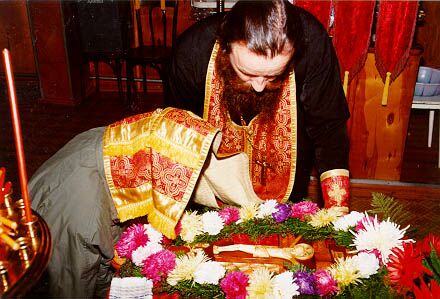 День Святой Троицы. (Пятидесятница)

Двунадесятый переходящий праздник.Празднуется на пятидесятый день после Пасхи. Всегда в воскресенье.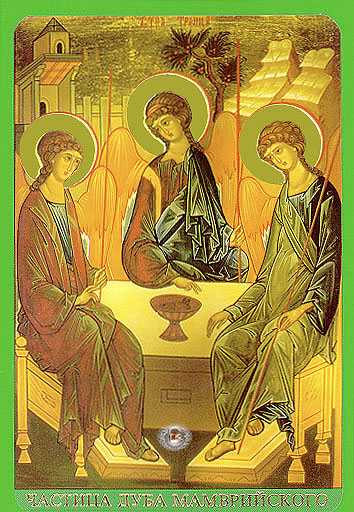 На пятидесятый день после Пасхи евреи вспоминали вручение Моисею на Синае скрижалей Завета, ученики же Господа, собравшись в Иерусалиме вокруг Апостолов и Божией Матери и избрав по жребию Матфия двенадцатым Апостолом вместо Иуды, ожидали прихода «иного Утешителя», как повелевал им Господь перед Вознесением. В день, когда Моисей дал закон, Иисус Христос послал им Духа Святого — благодать: «И внезапно сделался шум с неба, как бы от несущегося сильного ветра, и наполнил весь дом, и явились им разделяющие языки, как бы огненные, и почили по одному на каждом из них. И исполнились все Духа Святого, и начали говорить на языках».

На праздник в Иерусалим собиралось много людей из разных стран. Услышав этот шум, сбежался народ и пришел в смятение, так как каждый услышал Учеников, говорящих на своем наречии, и спрашивали: «Разве не все они галилеяне?». Изумляясь и недоумевая, они решили, что те пьяны, но Апостол Петр сказал что это не опьянение, но предреченное пророком Иоилем: «И будет в последние дни, говорит Бог, излию от Духа Моего на всякую плоть». И Петр возвысил Имя Иисуса Назорея, которого «вы взяли и, пригвоздивши, руками беззаконных убили, но сего Иисуса Бог воскресил, чему мы все свидетели. И так Он, приняв от Отца обетование Святого Духа, излил то, что вы ныне видите и слышите... Покайтесь, и да крестится каждый из вас во имя Иисуса Христа для прощения грехов,— и получите дар Святого Духа. Ибо вам принадлежит обетование и детям вашим и всем дальним. Итак охотно принявшие слово его крестились, и присоединилось душ около трех тысяч...».

В этот день Дух сошел на весь мир, но принять Его готовы были лишь объединенные единою верою в воскрешение Господа. Дар Святого Духа дан был лично каждому, но тогда, когда «все вместе единодушно» (Деян. 2, 1), как пребывали Апостолы вместе с Матерью Божией в ожидании сошествия Духа. Пятидесятница продолжается в Церкви, дар Божий разделяется, чтобы сойти на каждого и снова всех соединить. Пятидесятница, созидающая Церковь,— противоположность разделению языков строителей Вавилонской башни, когда люди из-за гордости перестали понимать друг друга, разделились и рассеялись. Об этом и говорится в кондаке праздника: «Когда сошел, слил языки, объединил народы. Ты, Который раньше разделил язычников. А когда Ты раздал огненные языки, тогда Ты всех призвал к объединению» (русский перевод).На пятидесятый день после Пасхи евреи вспоминали вручение Моисею на Синае скрижалей Завета, ученики же Господа, собравшись в Иерусалиме вокруг Апостолов и Божией Матери и избрав по жребию Матфия двенадцатым Апостолом вместо Иуды, ожидали прихода «иного Утешителя», как повелевал им Господь перед Вознесением. В день, когда Моисей дал закон, Иисус Христос послал им Духа Святого — благодать: «И внезапно сделался шум с неба, как бы от несущегося сильного ветра, и наполнил весь дом, и явились им разделяющие языки, как бы огненные, и почили по одному на каждом из них. И исполнились все Духа Святого, и начали говорить на языках».

На праздник в Иерусалим собиралось много людей из разных стран. Услышав этот шум, сбежался народ и пришел в смятение, так как каждый услышал Учеников, говорящих на своем наречии, и спрашивали: «Разве не все они галилеяне?». Изумляясь и недоумевая, они решили, что те пьяны, но Апостол Петр сказал что это не опьянение, но предреченное пророком Иоилем: «И будет в последние дни, говорит Бог, излию от Духа Моего на всякую плоть». И Петр возвысил Имя Иисуса Назорея, которого «вы взяли и, пригвоздивши, руками беззаконных убили, но сего Иисуса Бог воскресил, чему мы все свидетели. И так Он, приняв от Отца обетование Святого Духа, излил то, что вы ныне видите и слышите... Покайтесь, и да крестится каждый из вас во имя Иисуса Христа для прощения грехов,— и получите дар Святого Духа. Ибо вам принадлежит обетование и детям вашим и всем дальним. Итак охотно принявшие слово его крестились, и присоединилось душ около трех тысяч...».

В этот день Дух сошел на весь мир, но принять Его готовы были лишь объединенные единою верою в воскрешение Господа. Дар Святого Духа дан был лично каждому, но тогда, когда «все вместе единодушно» (Деян. 2, 1), как пребывали Апостолы вместе с Матерью Божией в ожидании сошествия Духа. Пятидесятница продолжается в Церкви, дар Божий разделяется, чтобы сойти на каждого и снова всех соединить. Пятидесятница, созидающая Церковь,— противоположность разделению языков строителей Вавилонской башни, когда люди из-за гордости перестали понимать друг друга, разделились и рассеялись. Об этом и говорится в кондаке праздника: «Когда сошел, слил языки, объединил народы. Ты, Который раньше разделил язычников. А когда Ты раздал огненные языки, тогда Ты всех призвал к объединению» (русский перевод).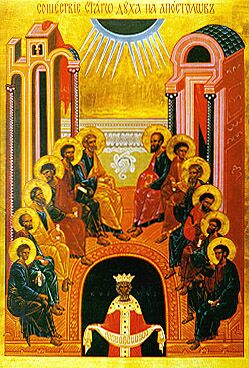 На другой день после Пятидесятницы Церковь празднует День Святого Духа, исходящего от Отца и посылаемого Сыном на Свою Церковь, созидающего Ее как Тело Христово. На каждой Литургии после причащения хор поет стихиру из службы Пятидесятницы: «Видехом Свет Истинный, прияхом Духа Небеснаго...» — чем исповедует наше таинственное духовное приближение через пределы времен к моменту сошествия Святого Духа на Апостолов.